Purpose:These instructions provide a quick guide for students to enroll in the online payment plan and make payments online. Audience: StudentsNavigation: ctcLink Gateway > Student Homepage (Homepage) > Financial AccountFirst, sign in to ctcLink with your ctcLink ID and Password. Enter your ctcLink ID and select Next. Then enter your Password and select Verify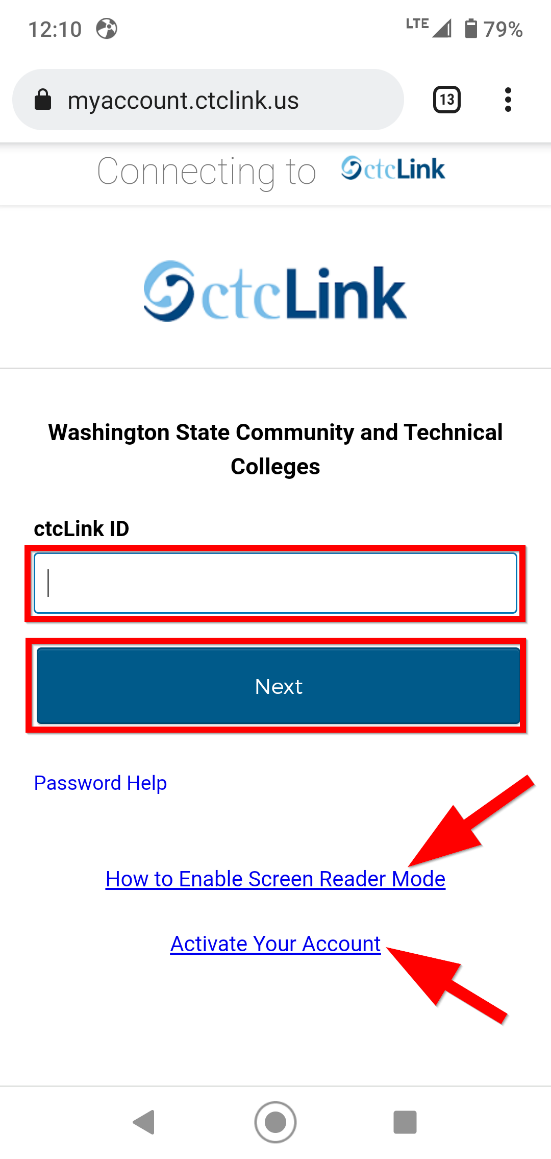 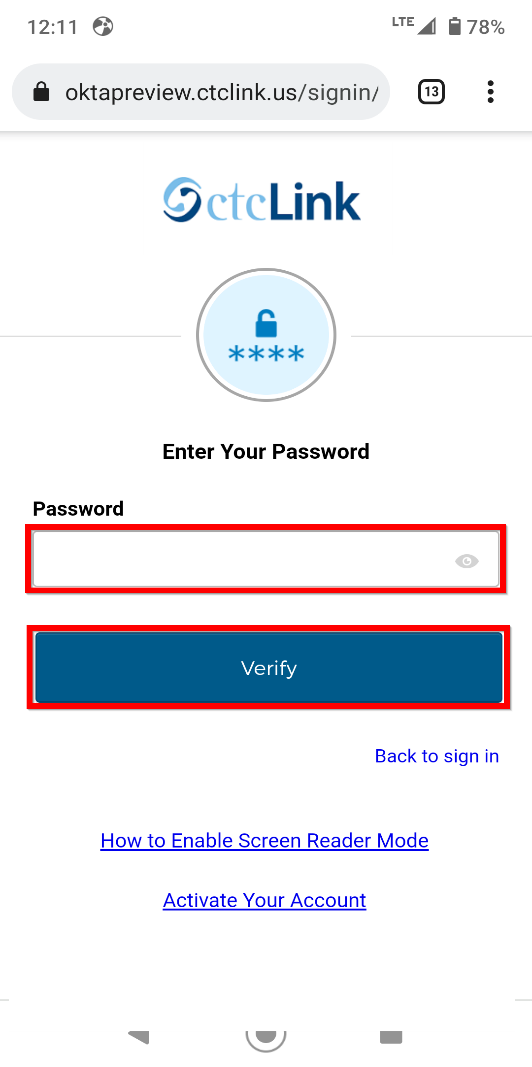 From there, go to the Student Homepage tile.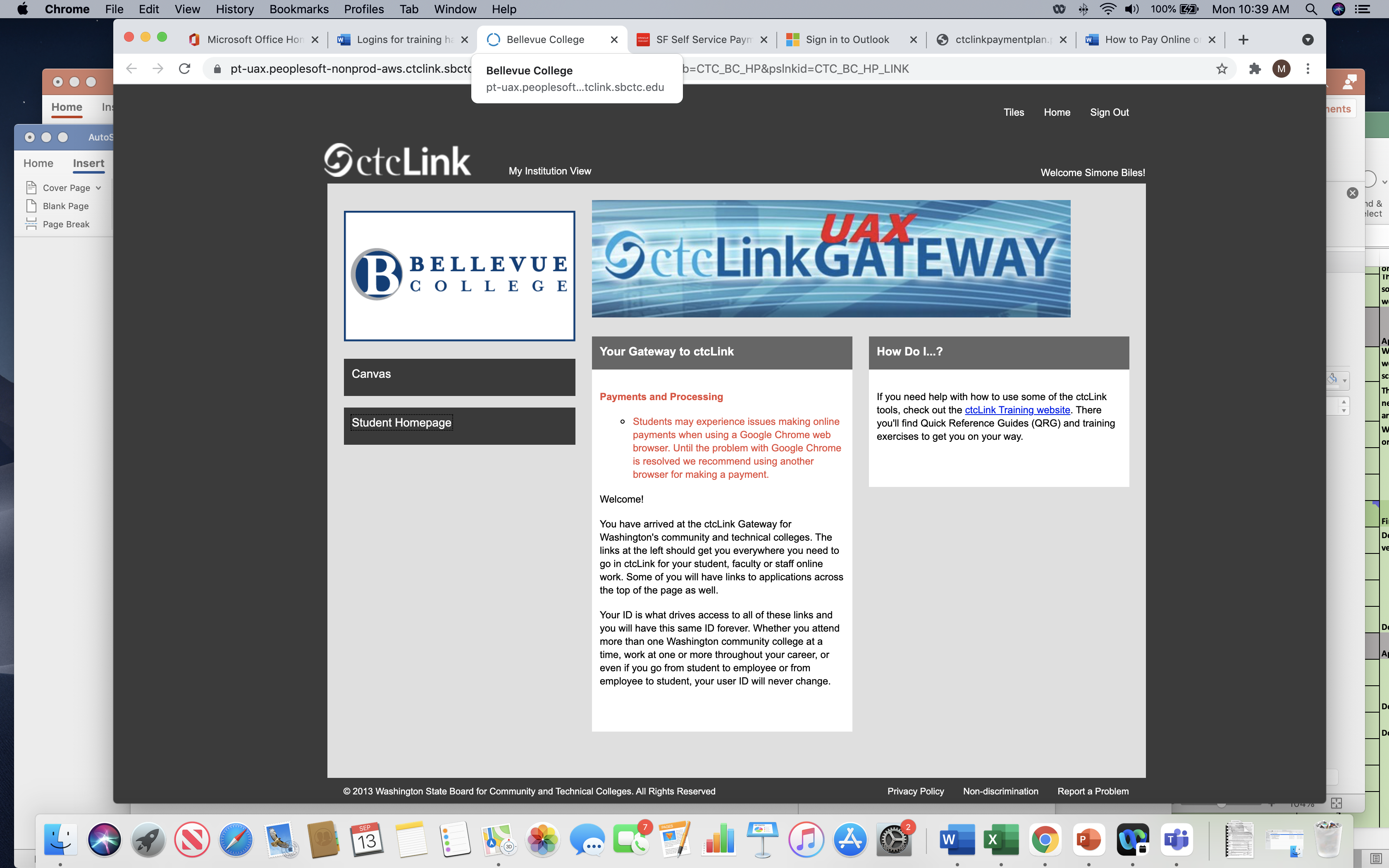 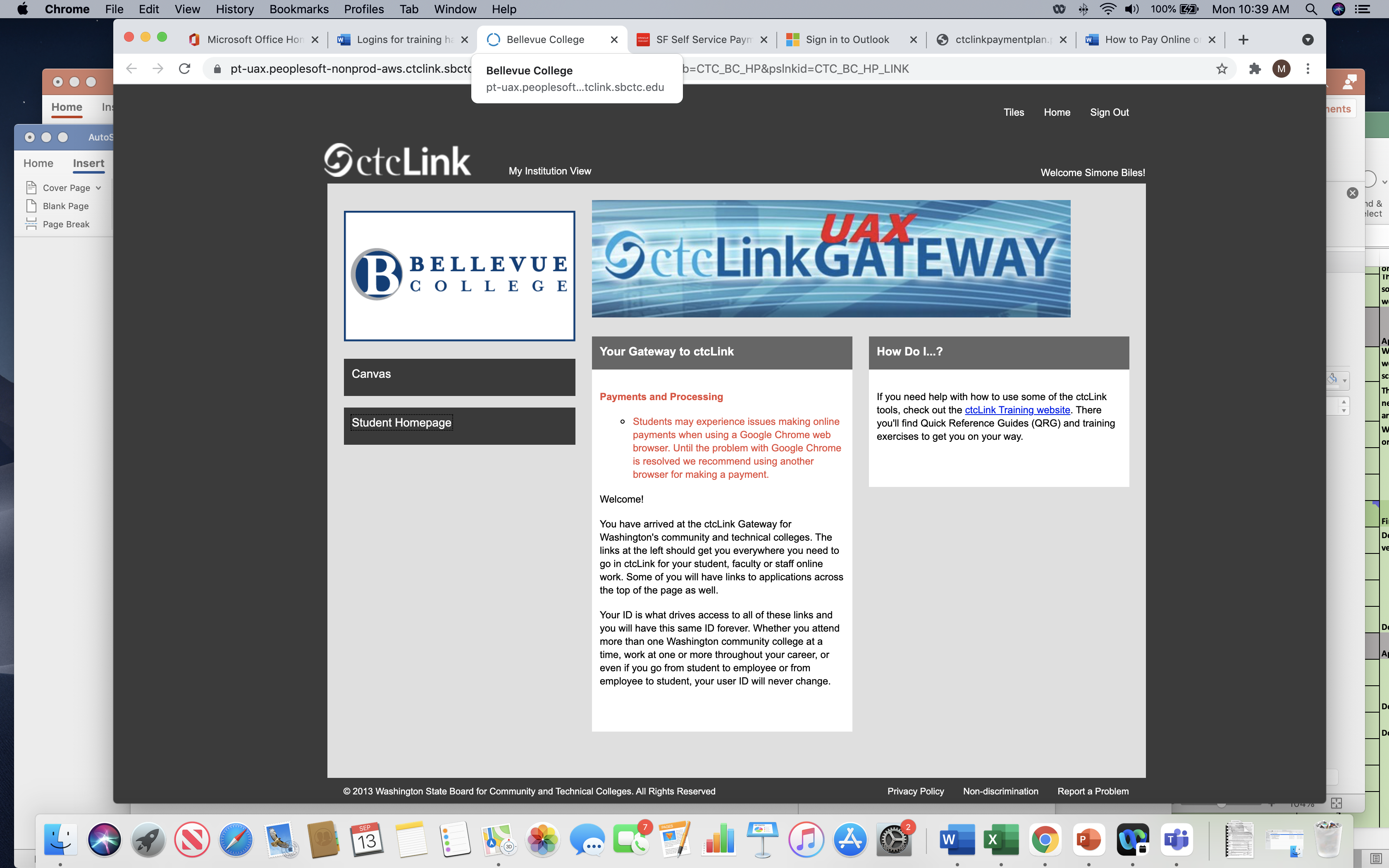 Select the Financial Account Tile from your Student Home page. 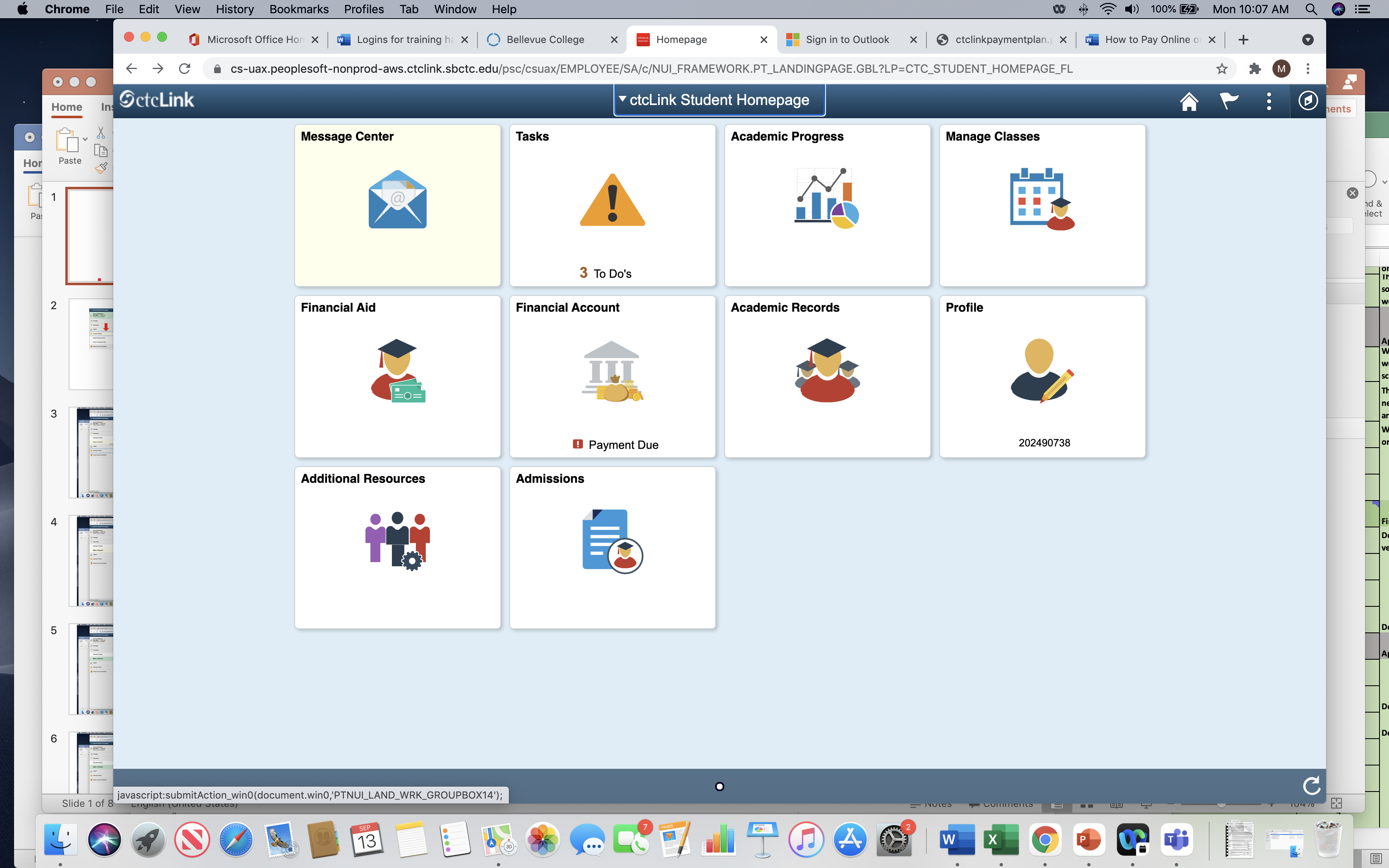 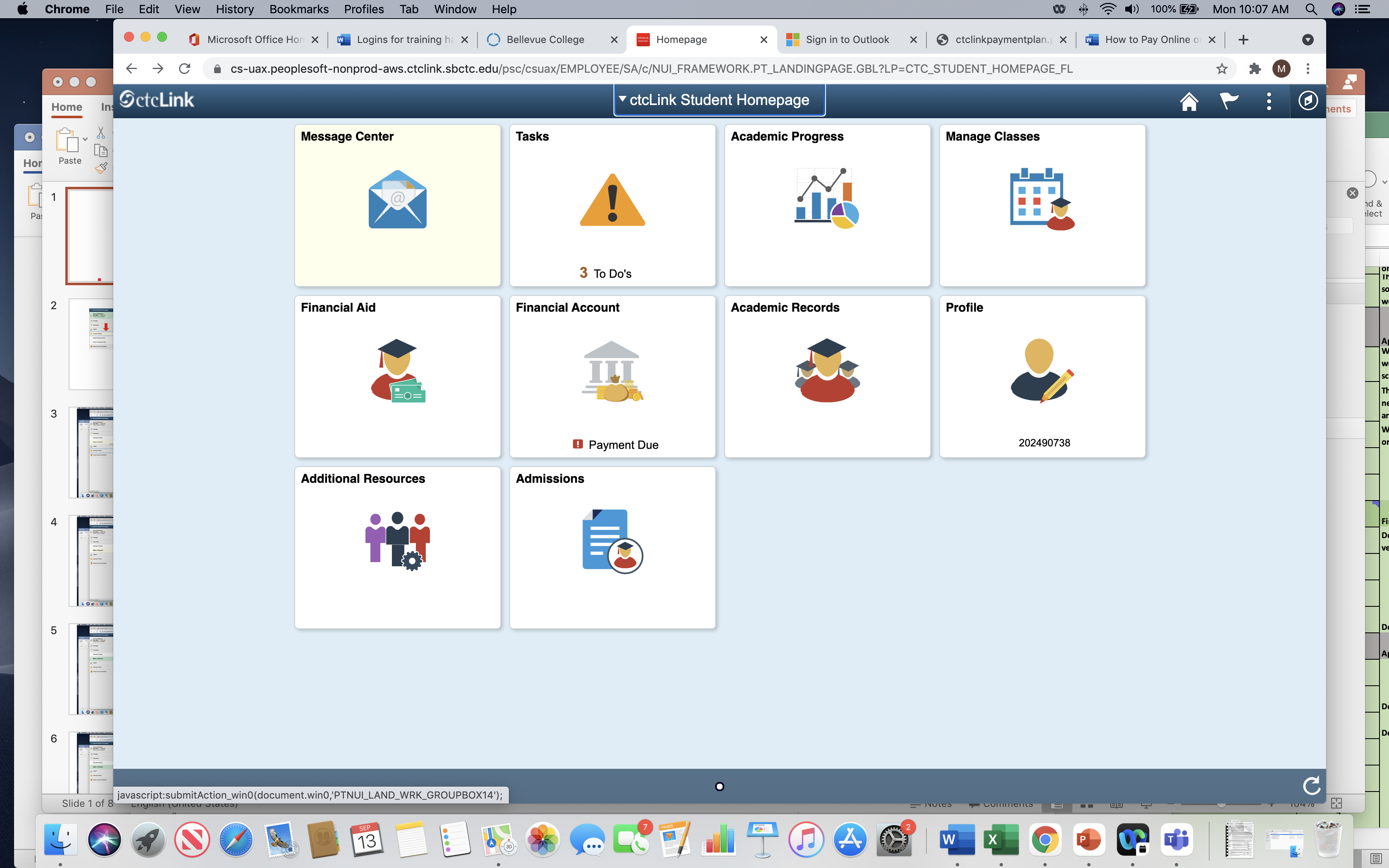 The Account Balance page will display.  You have the option to enroll in a Payment Plan.  If you do not want to enroll in a Payment Plan, skip to step 5.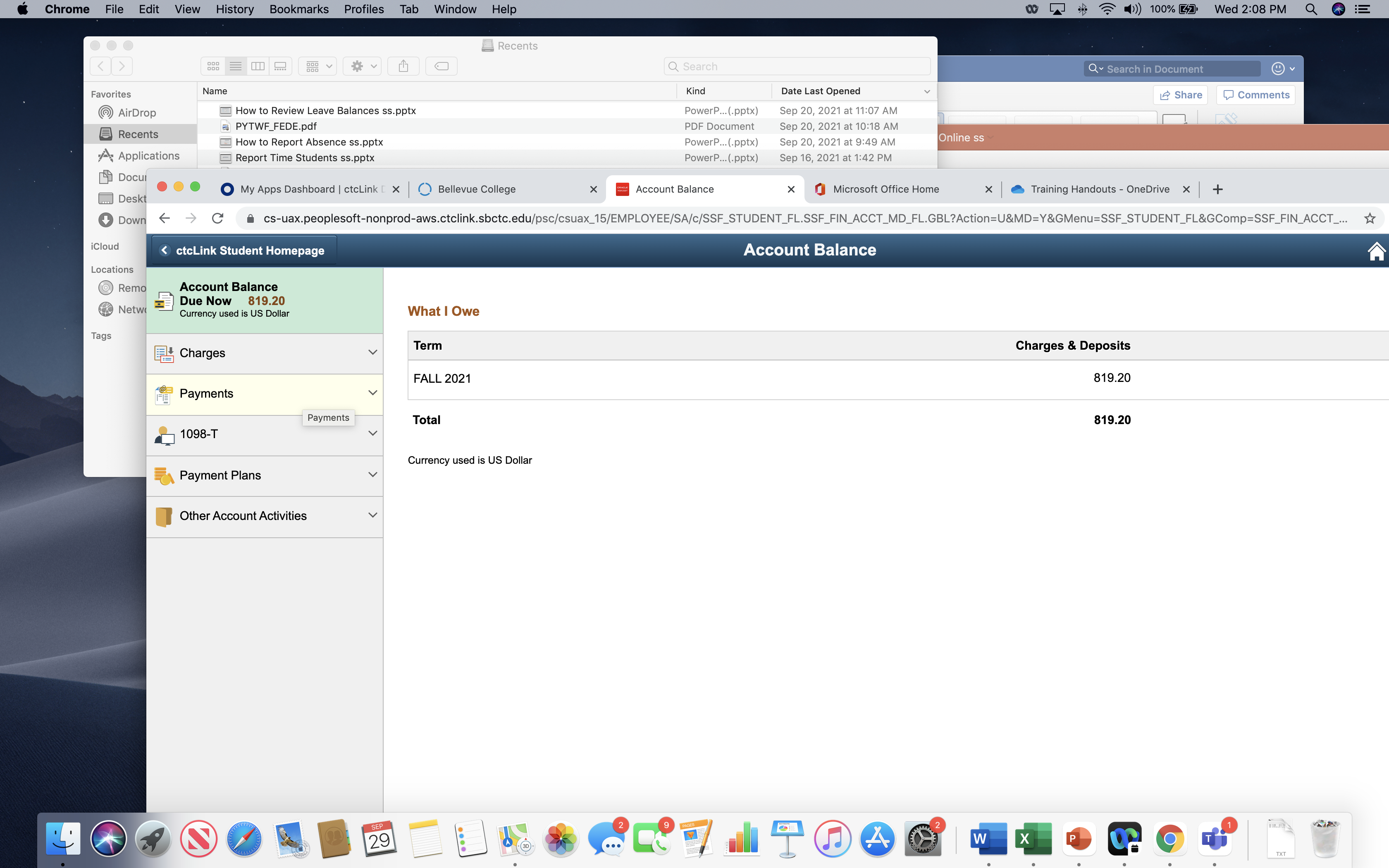 To enroll in a payment plan, select the Payment Plans link.  A dropdown menu appears.  Click Enroll in Payment Plan to set up your payment plan for the term.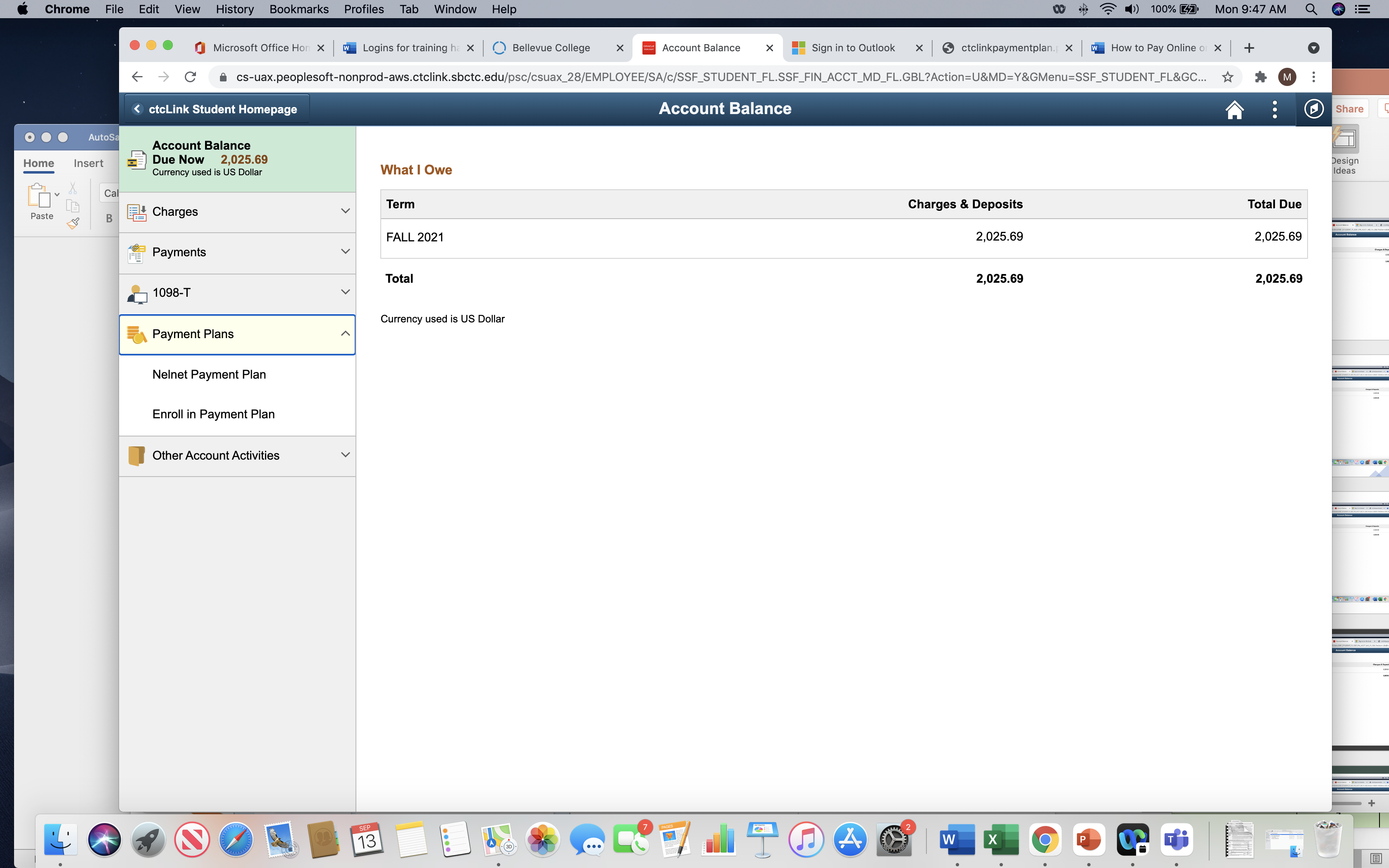 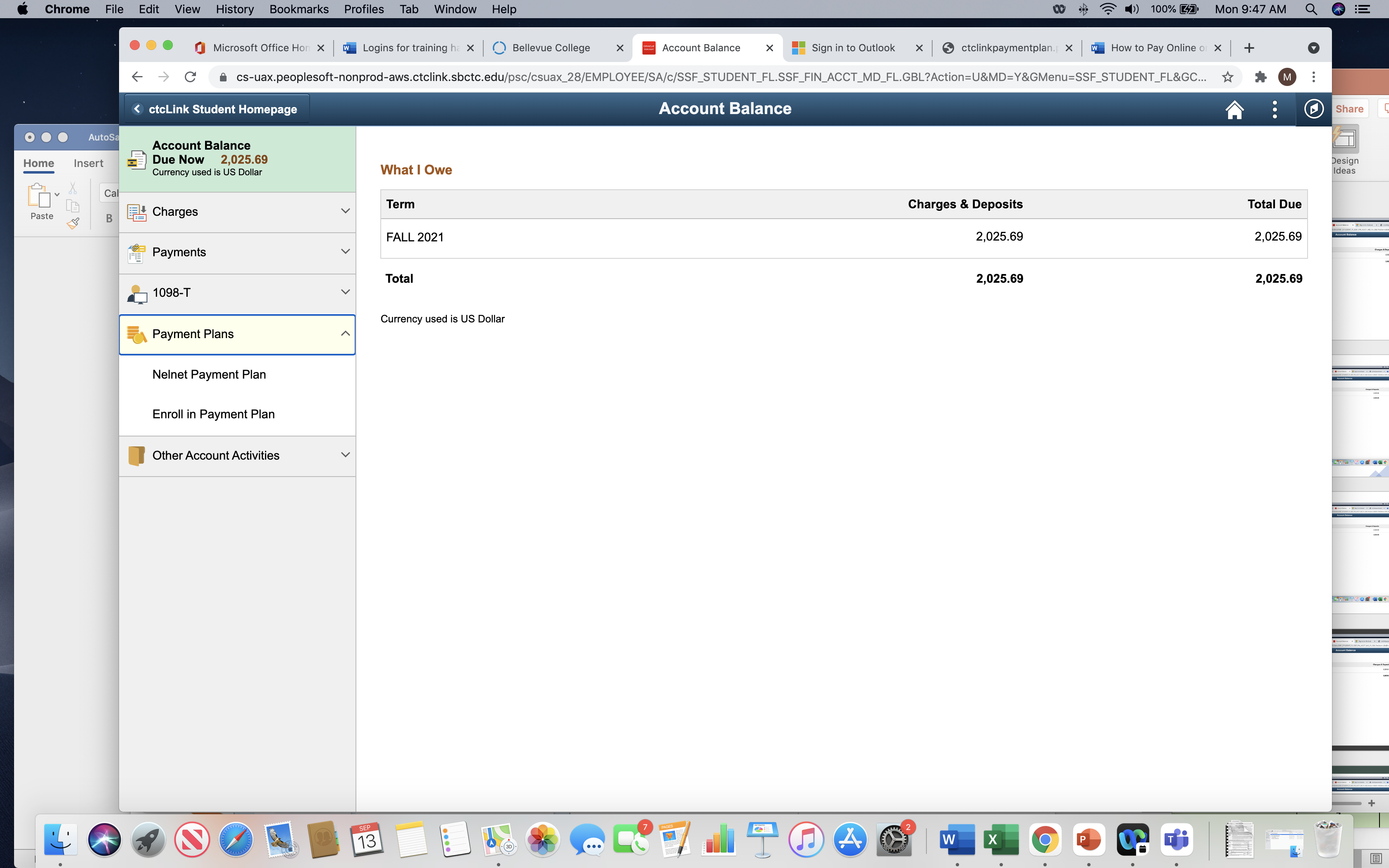 Select a Payment Plan from the available options and then click Next.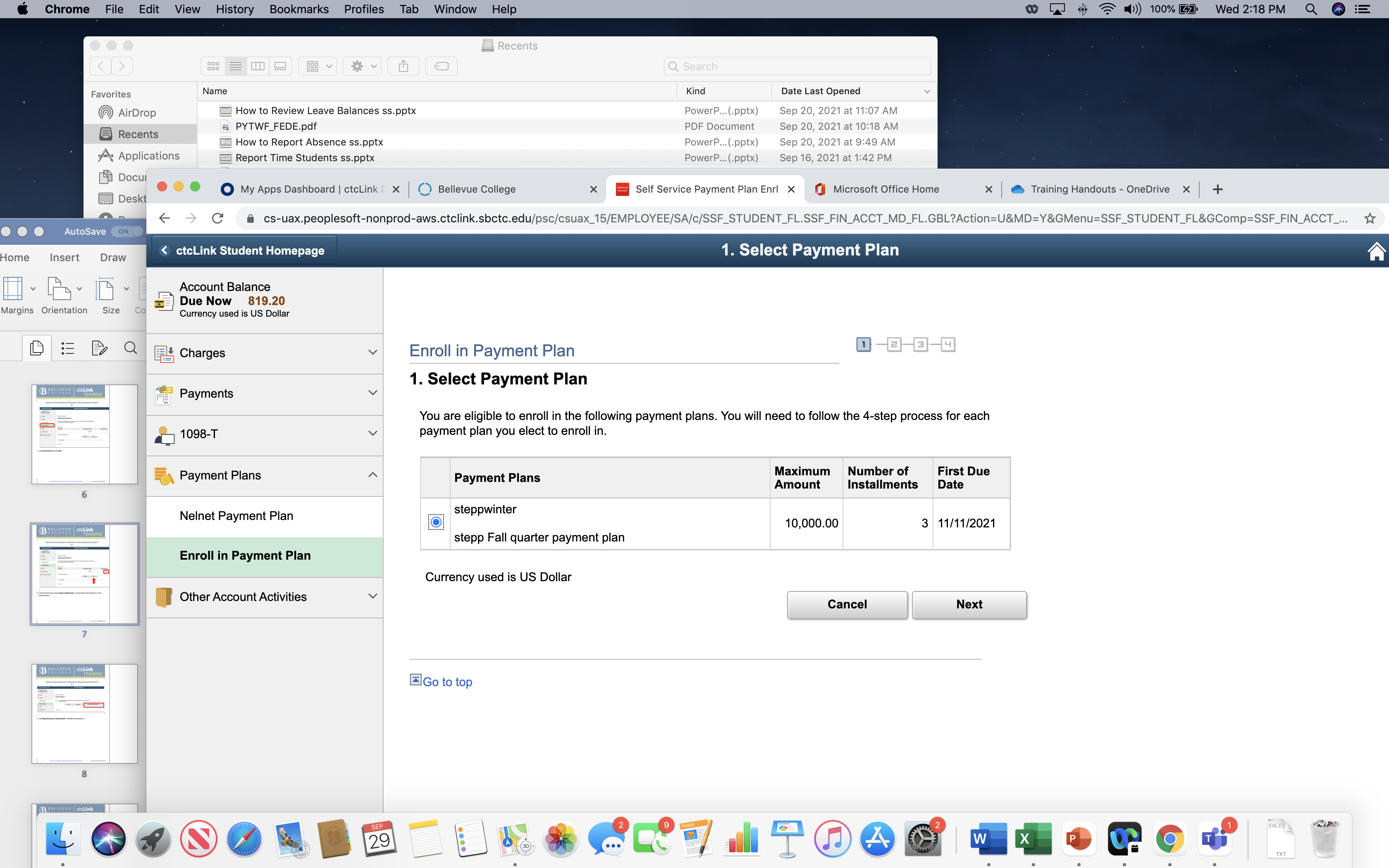 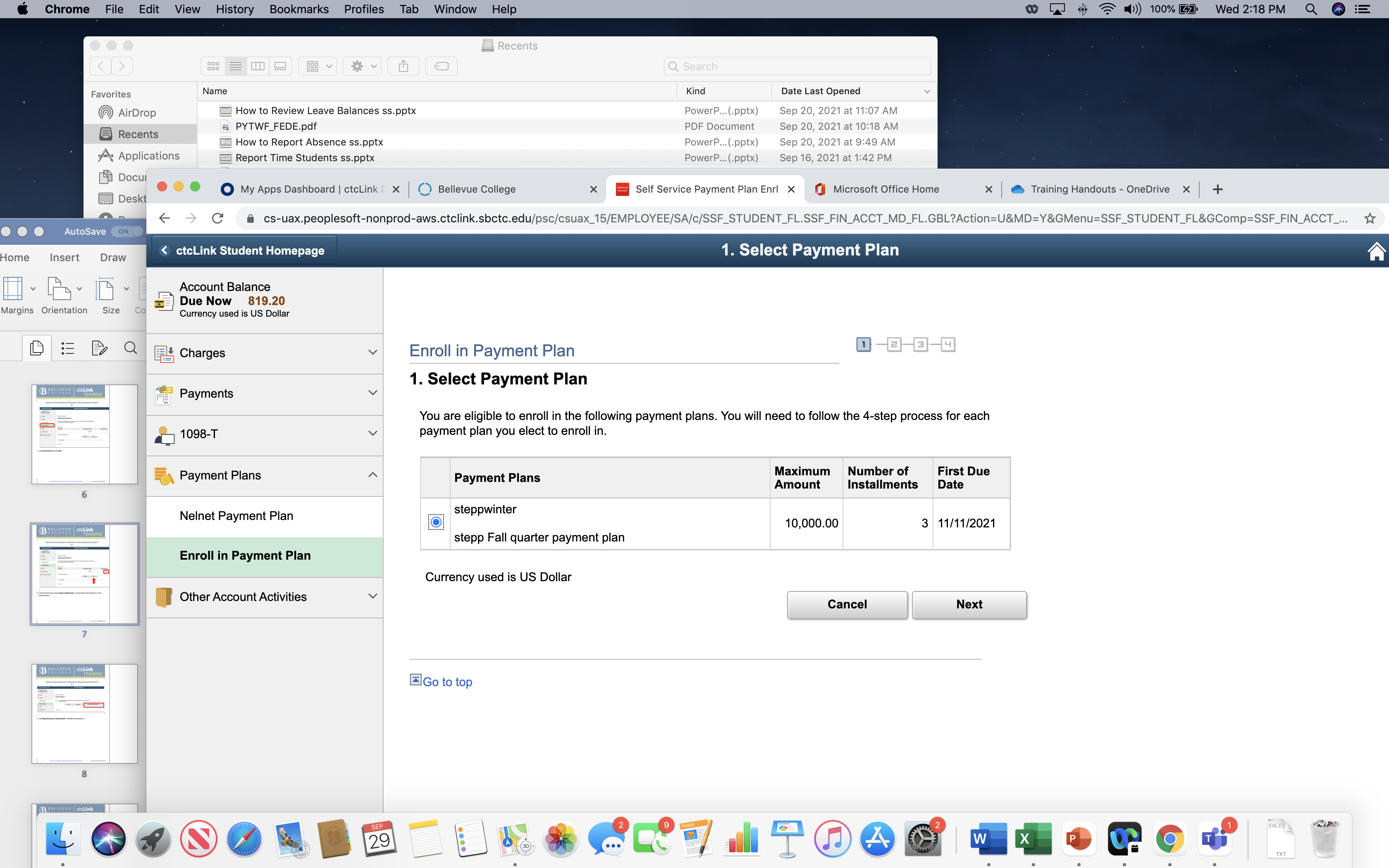 Review the Installment schedule.  Click Next.  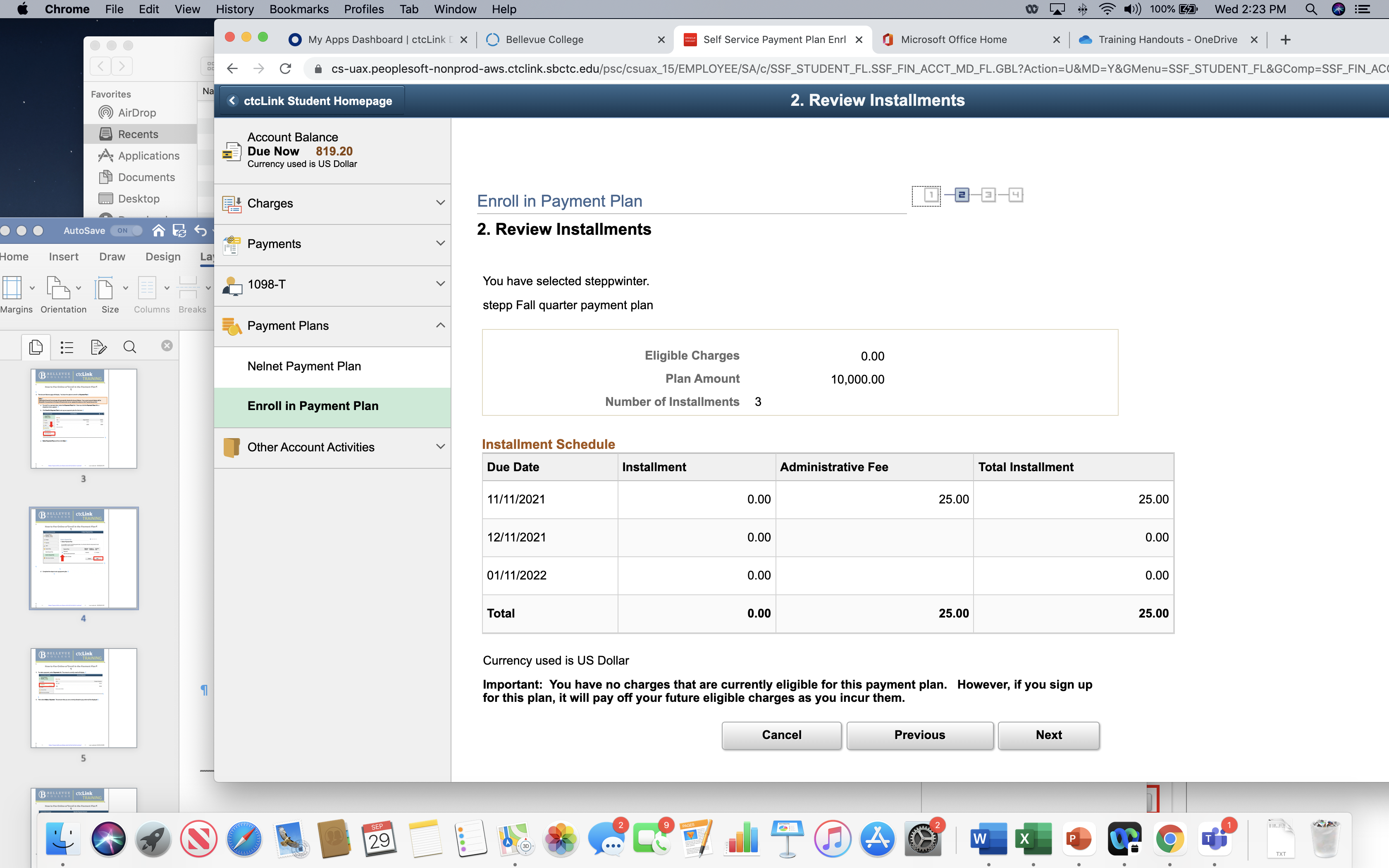 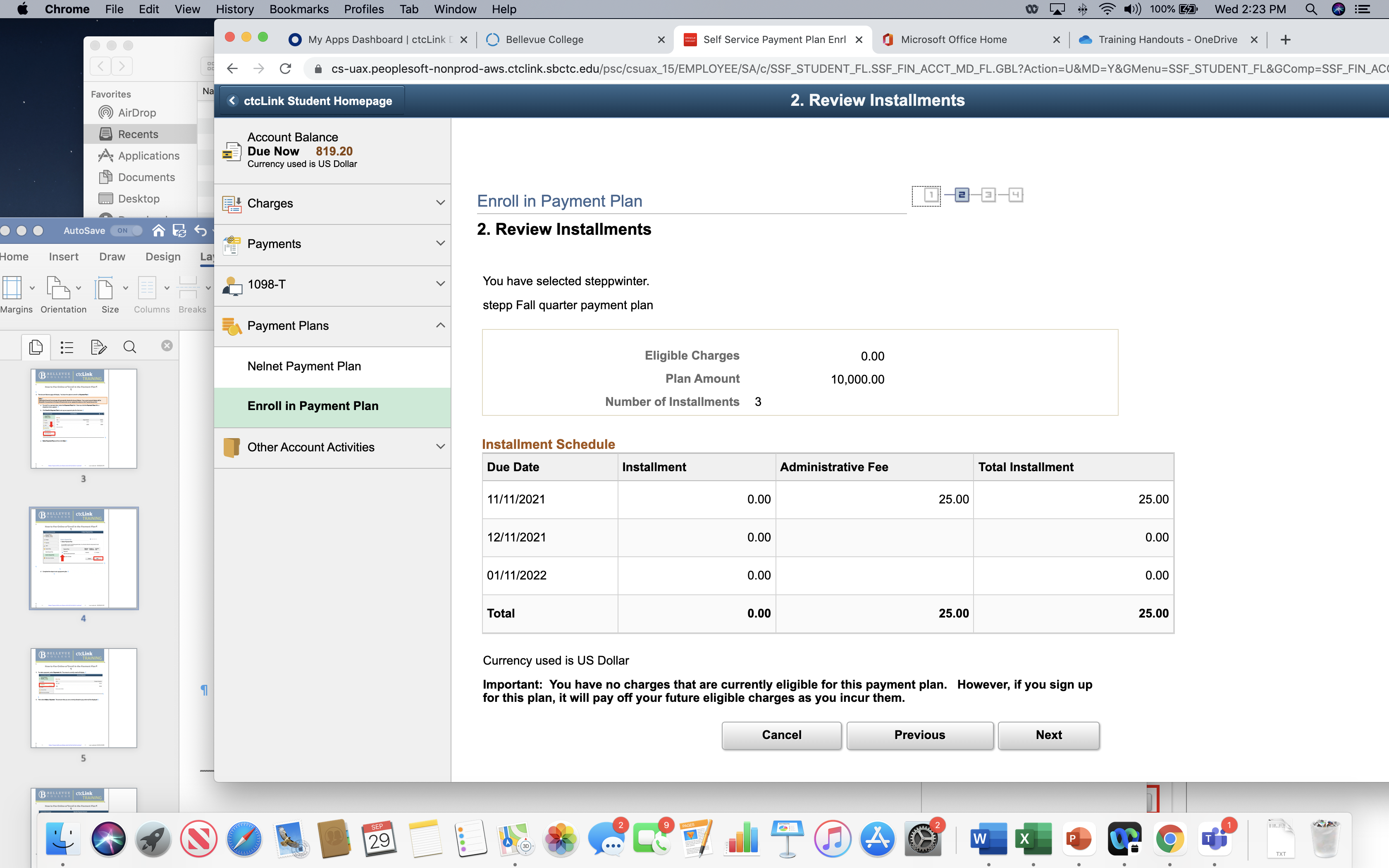 Review the Agreement.  Check the box before Yes, I have read the agreement.  Click Enroll.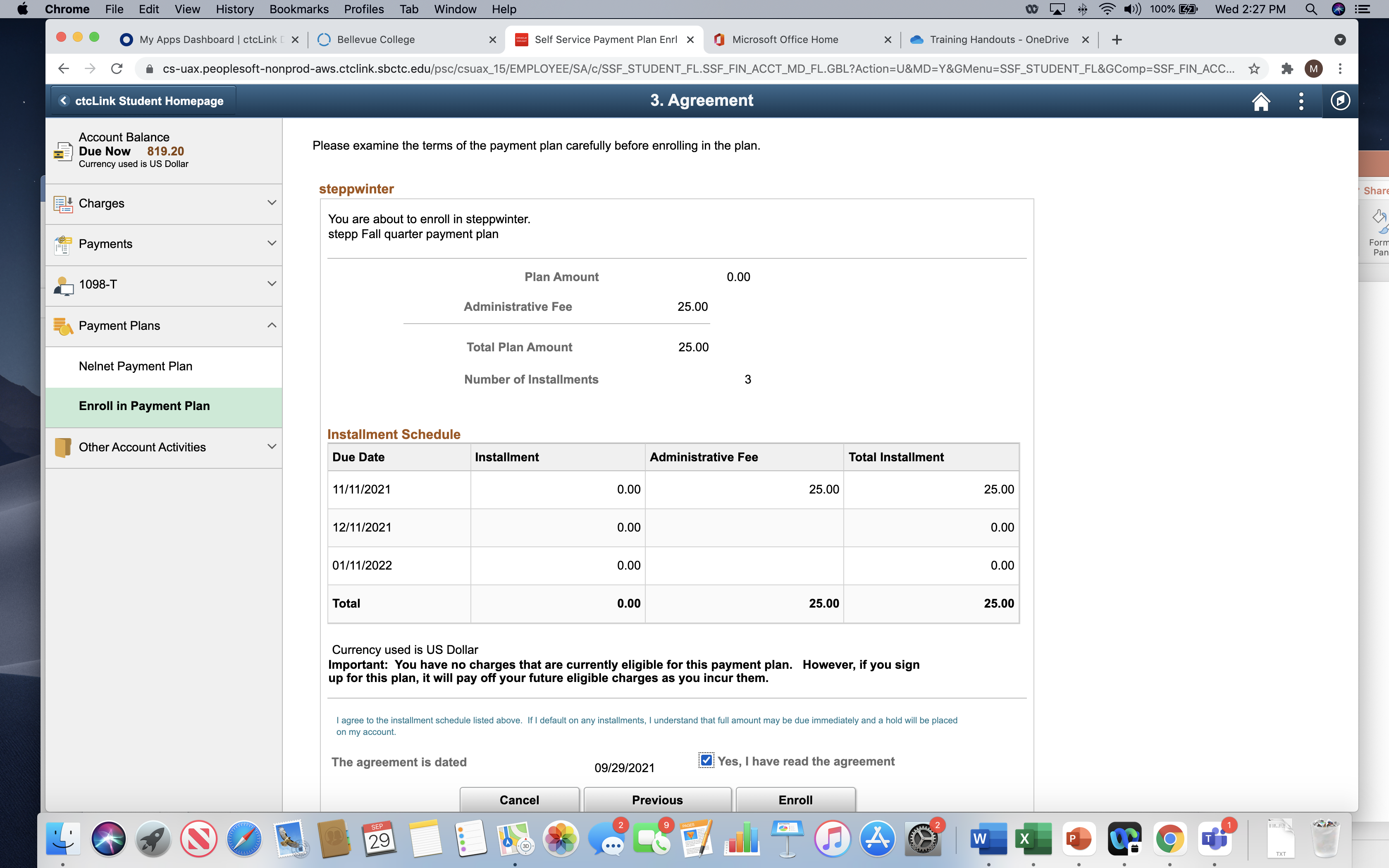 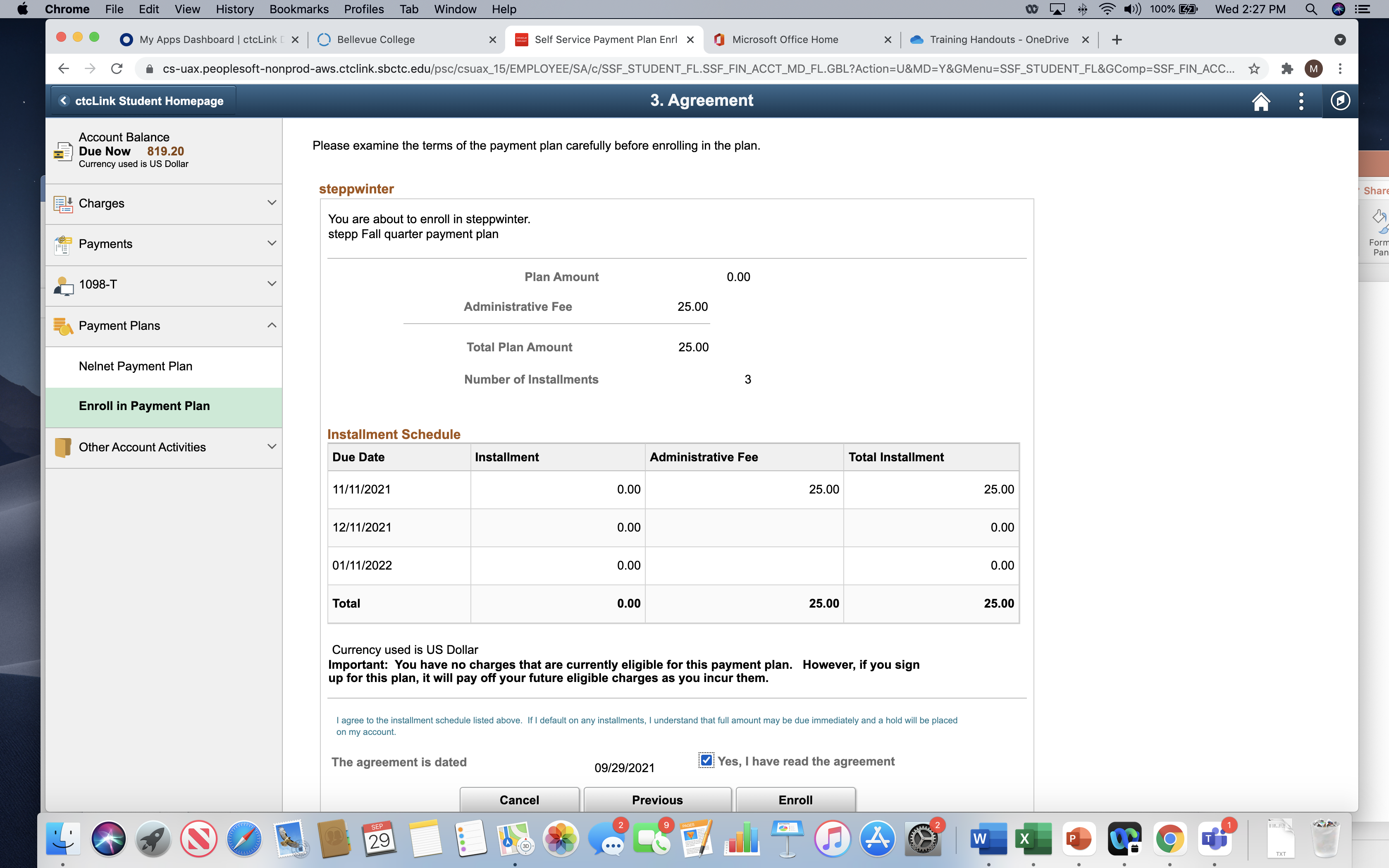 Review the success message.  You are now enrolled in a payment plan.  Use View my Account button to see your account.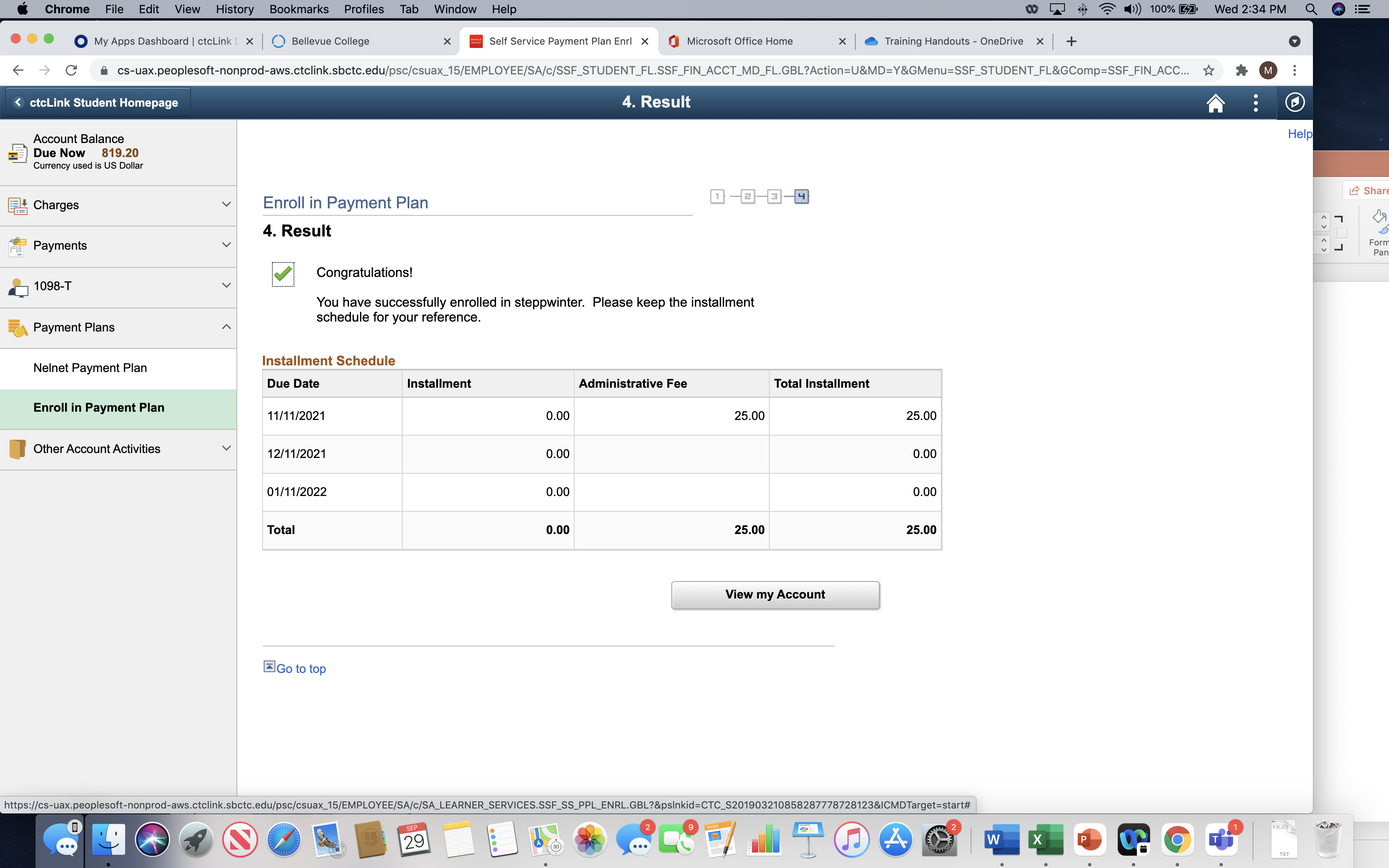 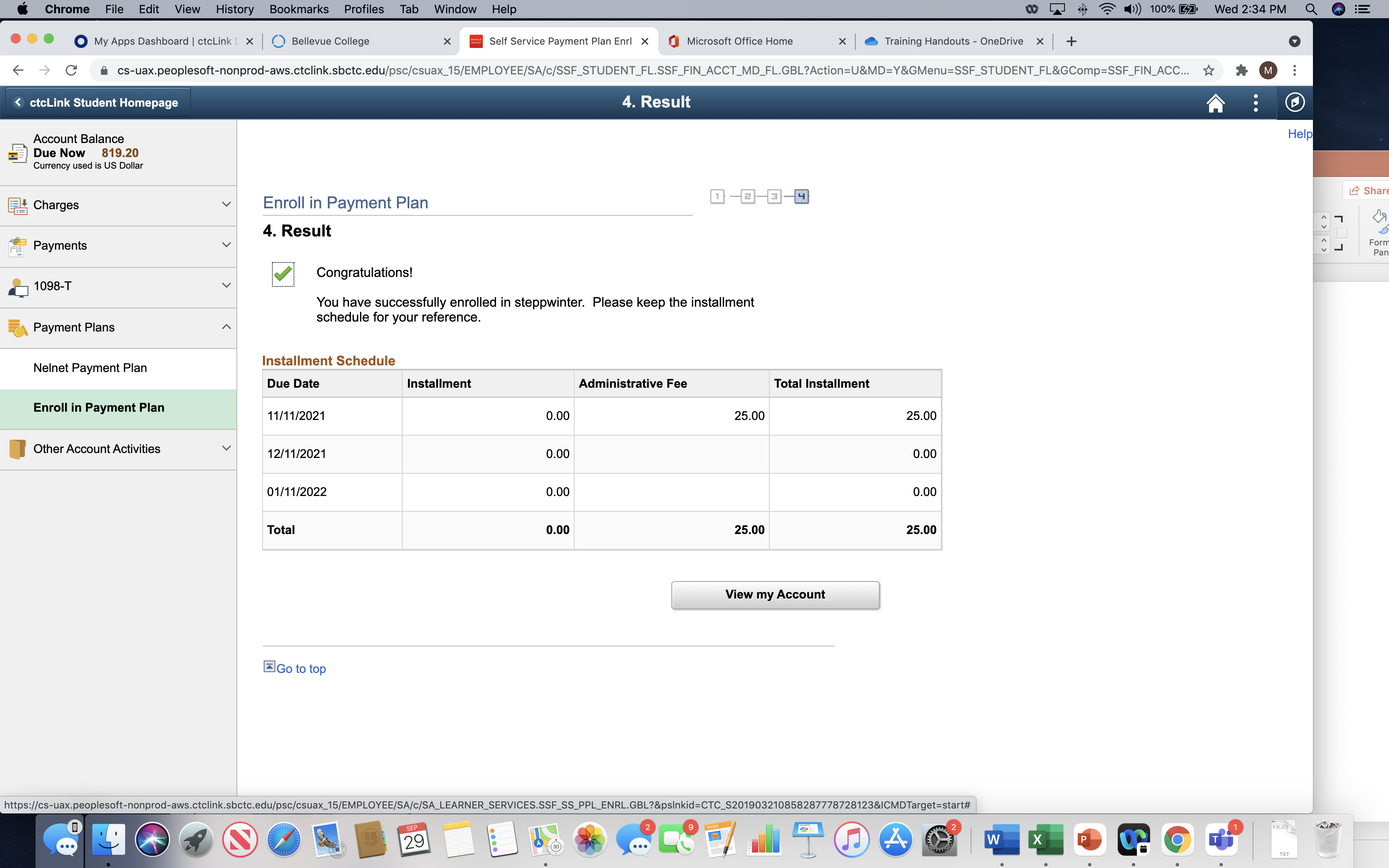 To make a payment, select Payments tile. The amount currently owed will display.   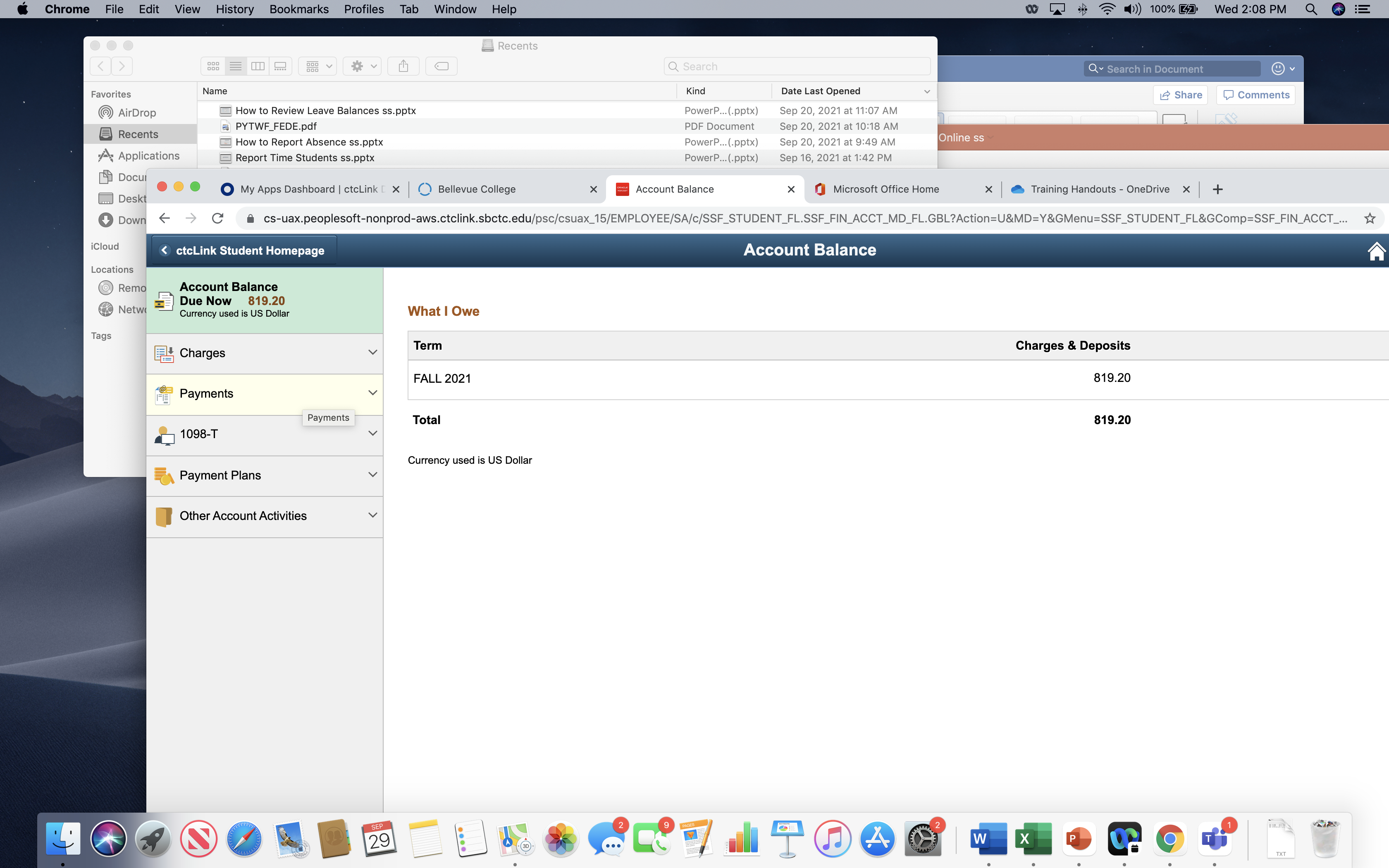 Then select Make a Payment.  The amount that you are currently allowed to pay online will be displayed.  Your other charges can be paid through the Cashiers office or mailed in separately.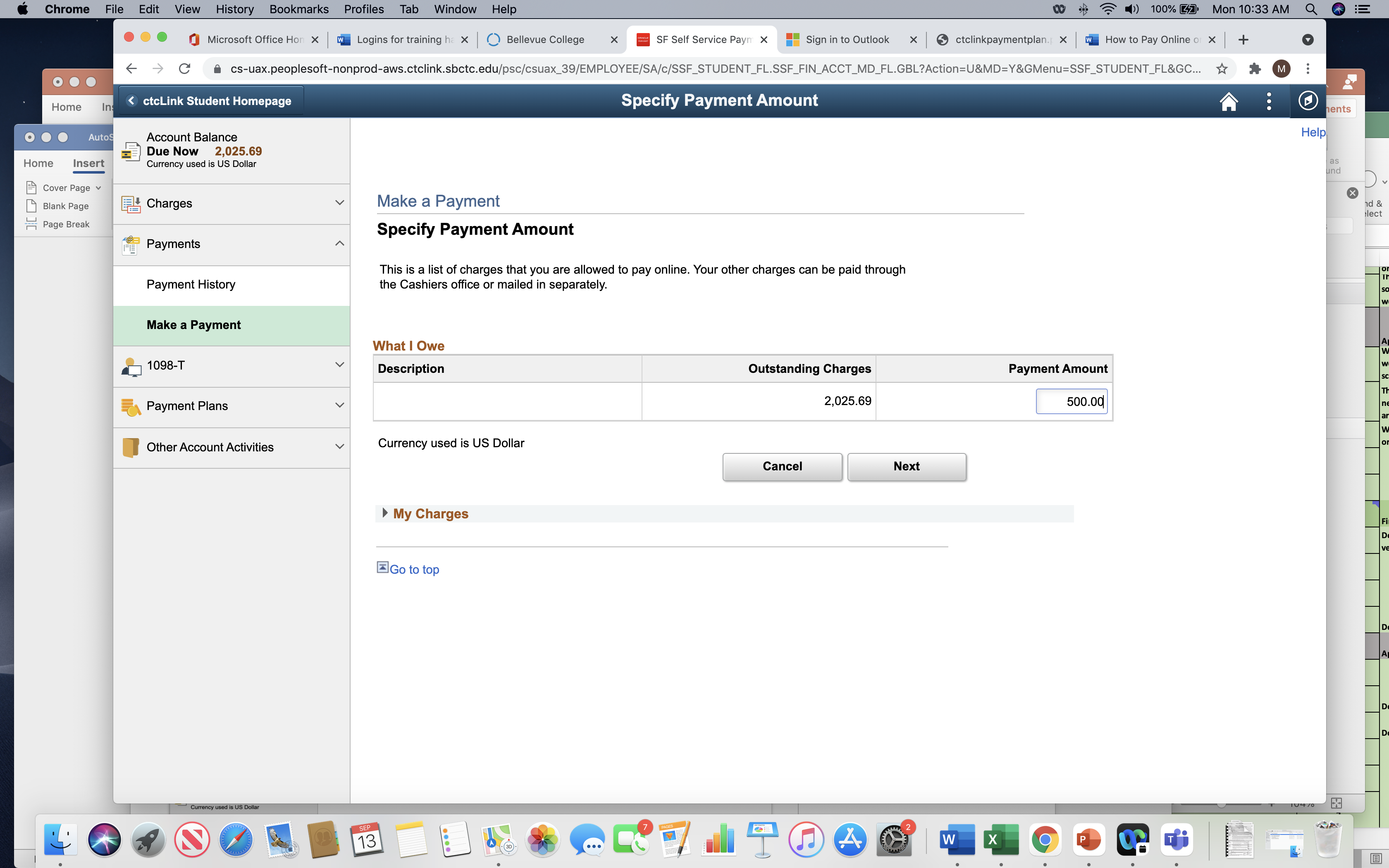 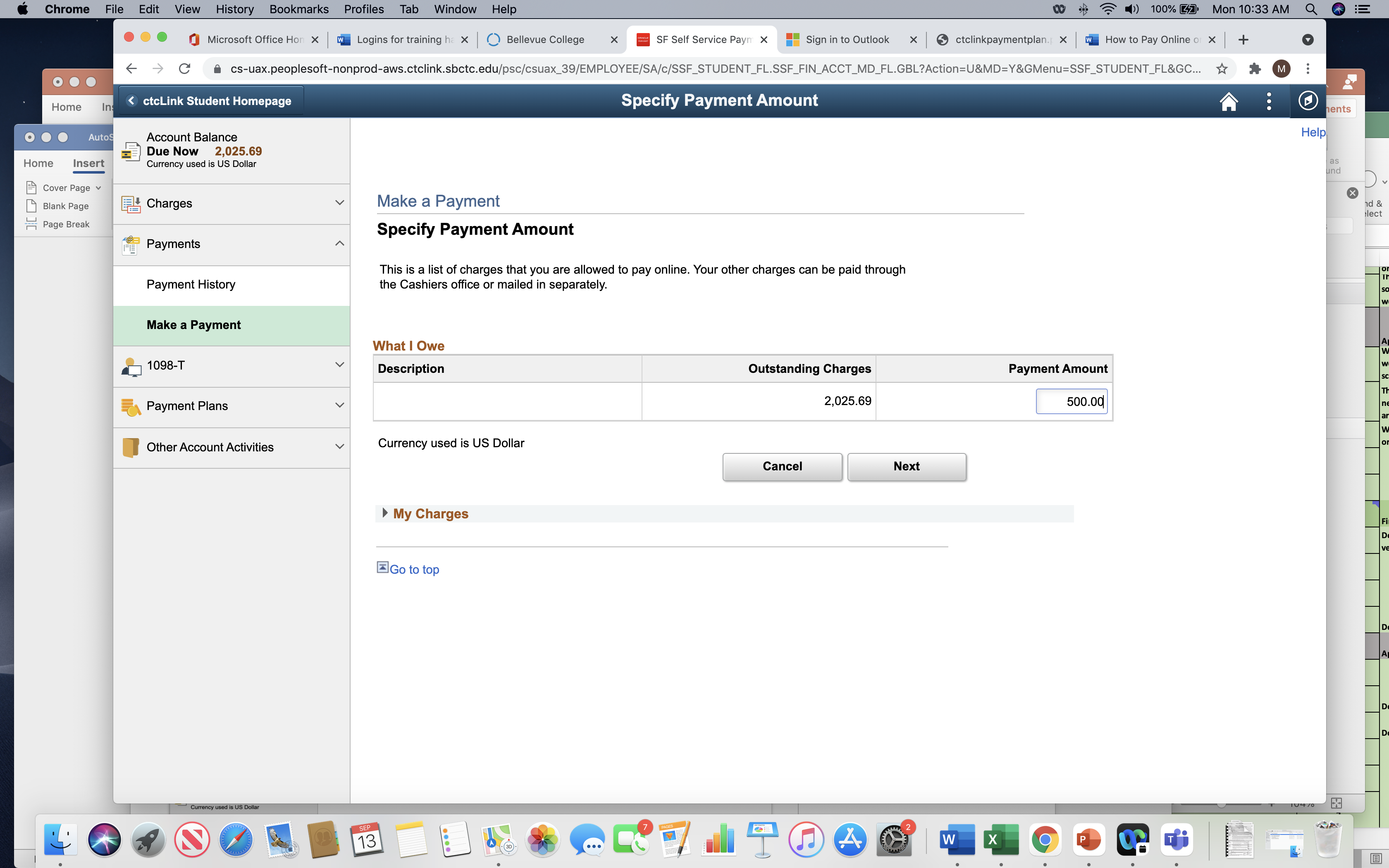 Enter Payment Amount then click Next.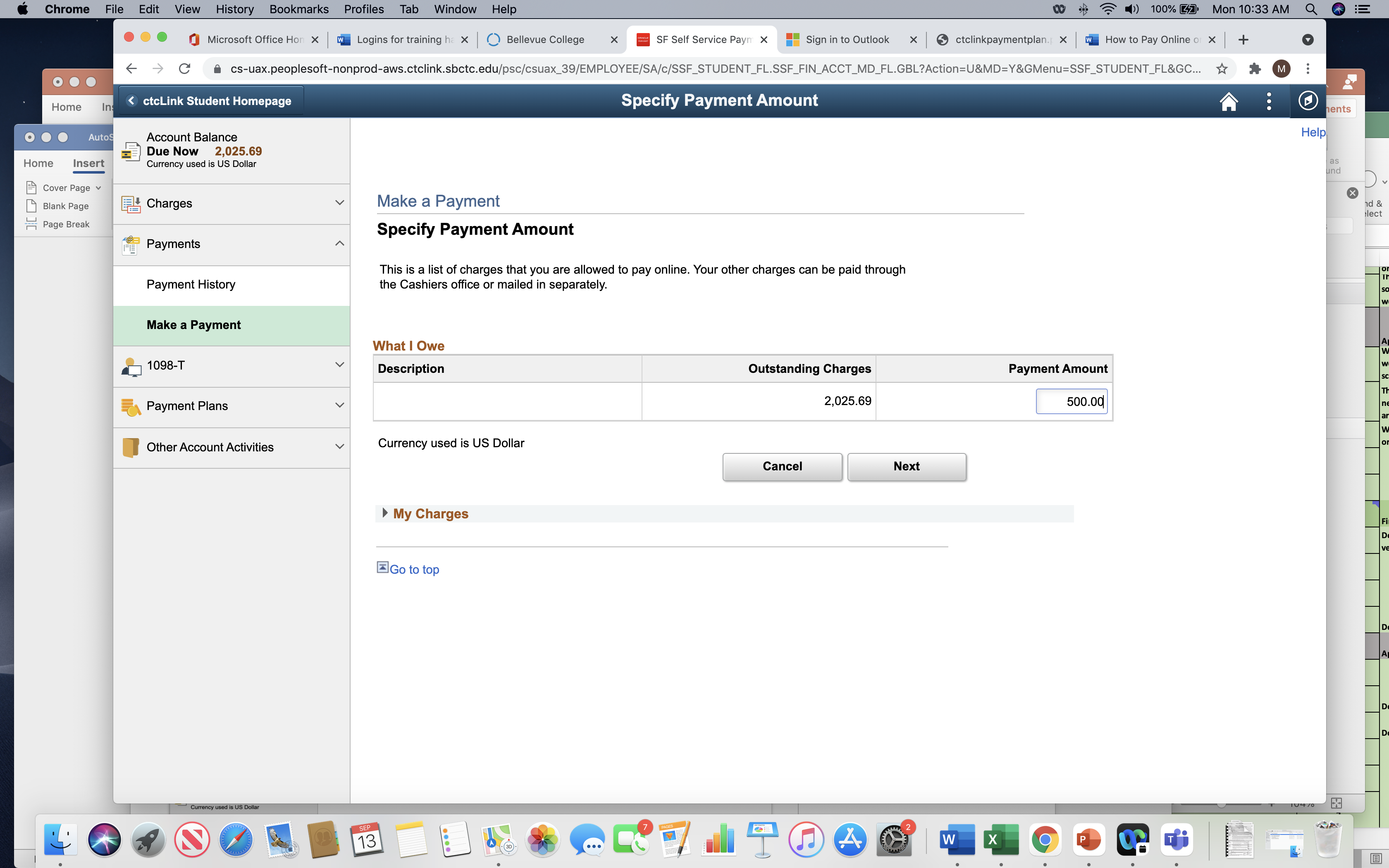 Confirm Payment Amount.  Select Continue to Make Payment.   Payment will be confirmed through a 3rd party payment provider.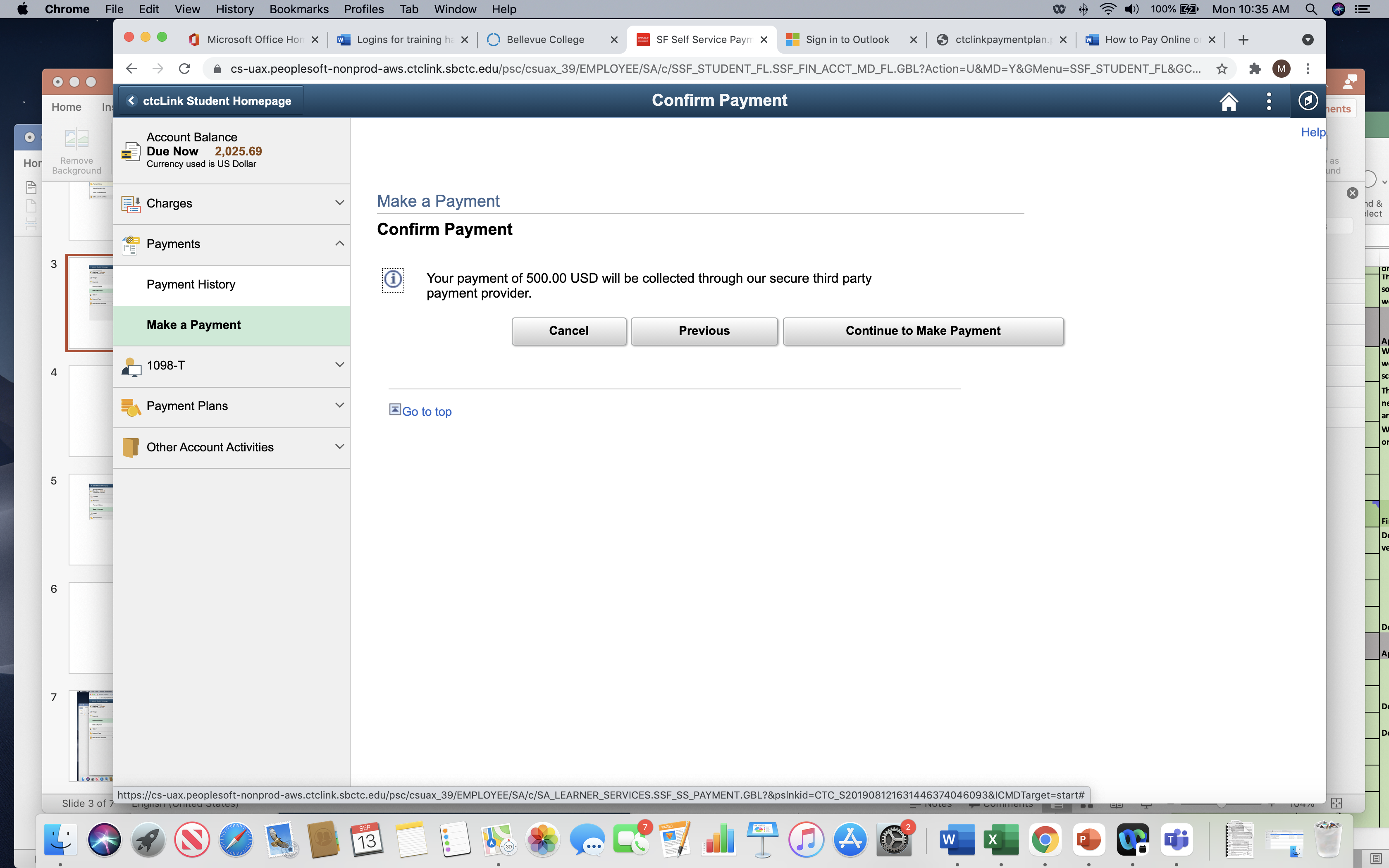 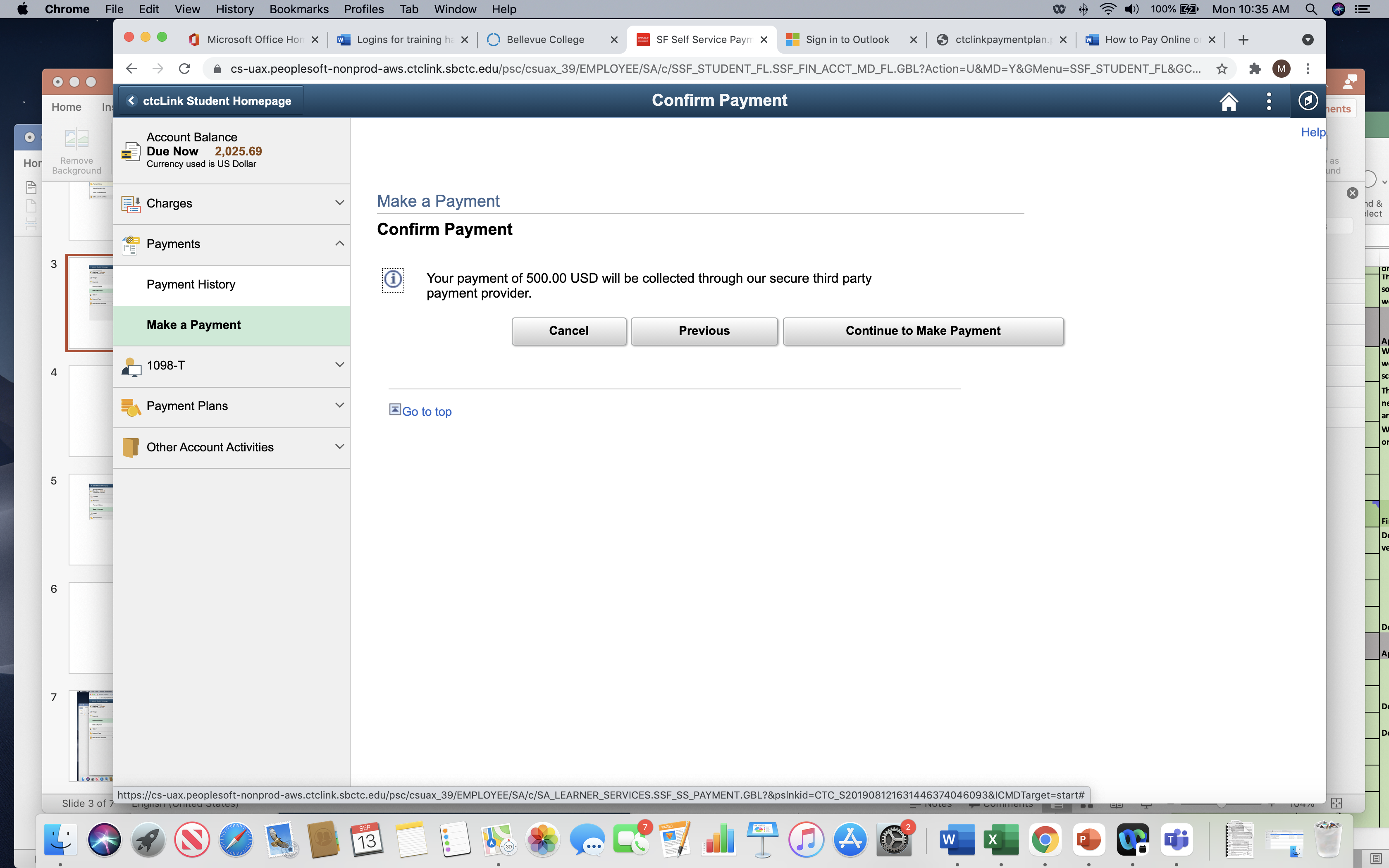 Enter Billing Information and Payment Details.  Click Finish to finalize payment.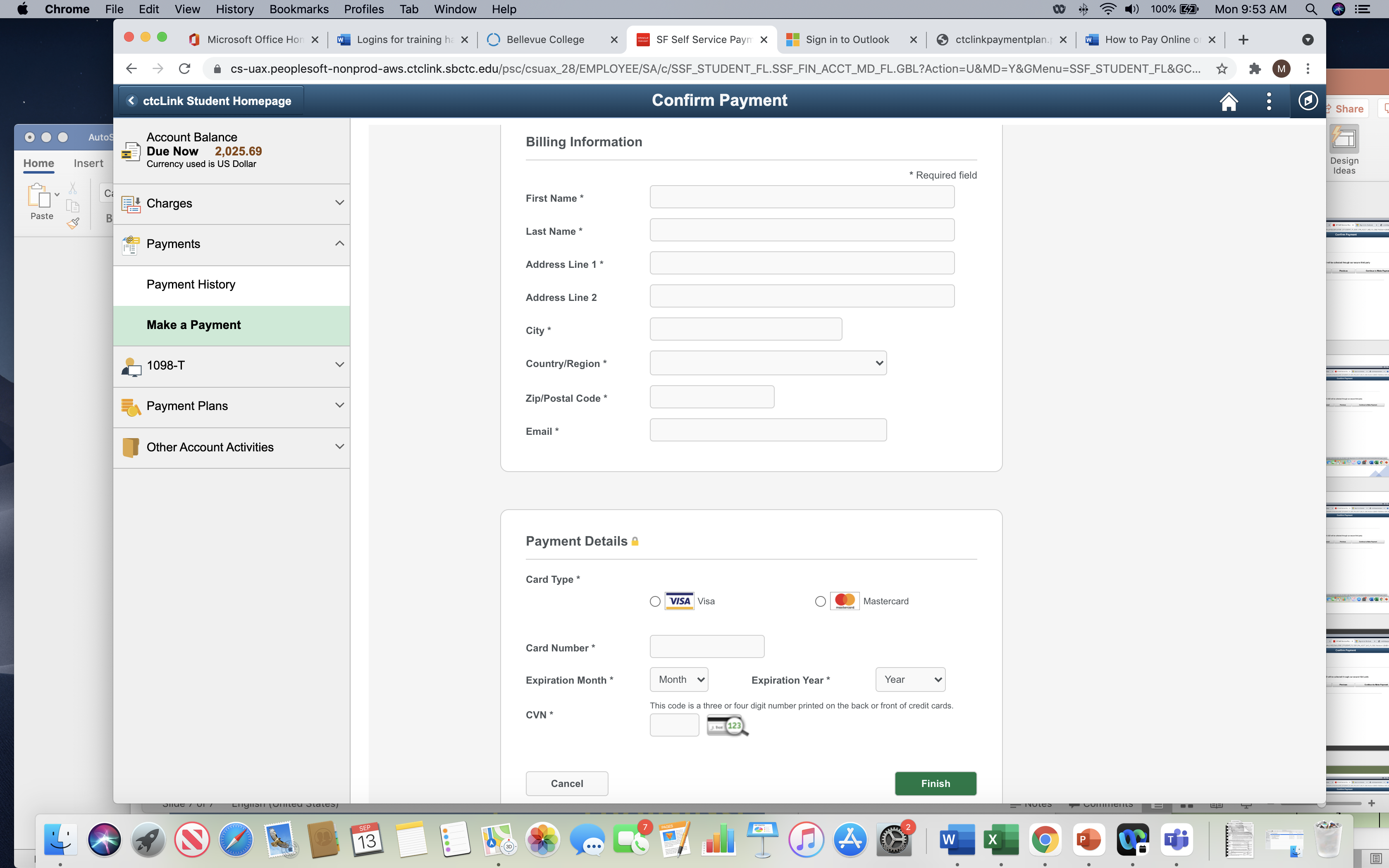 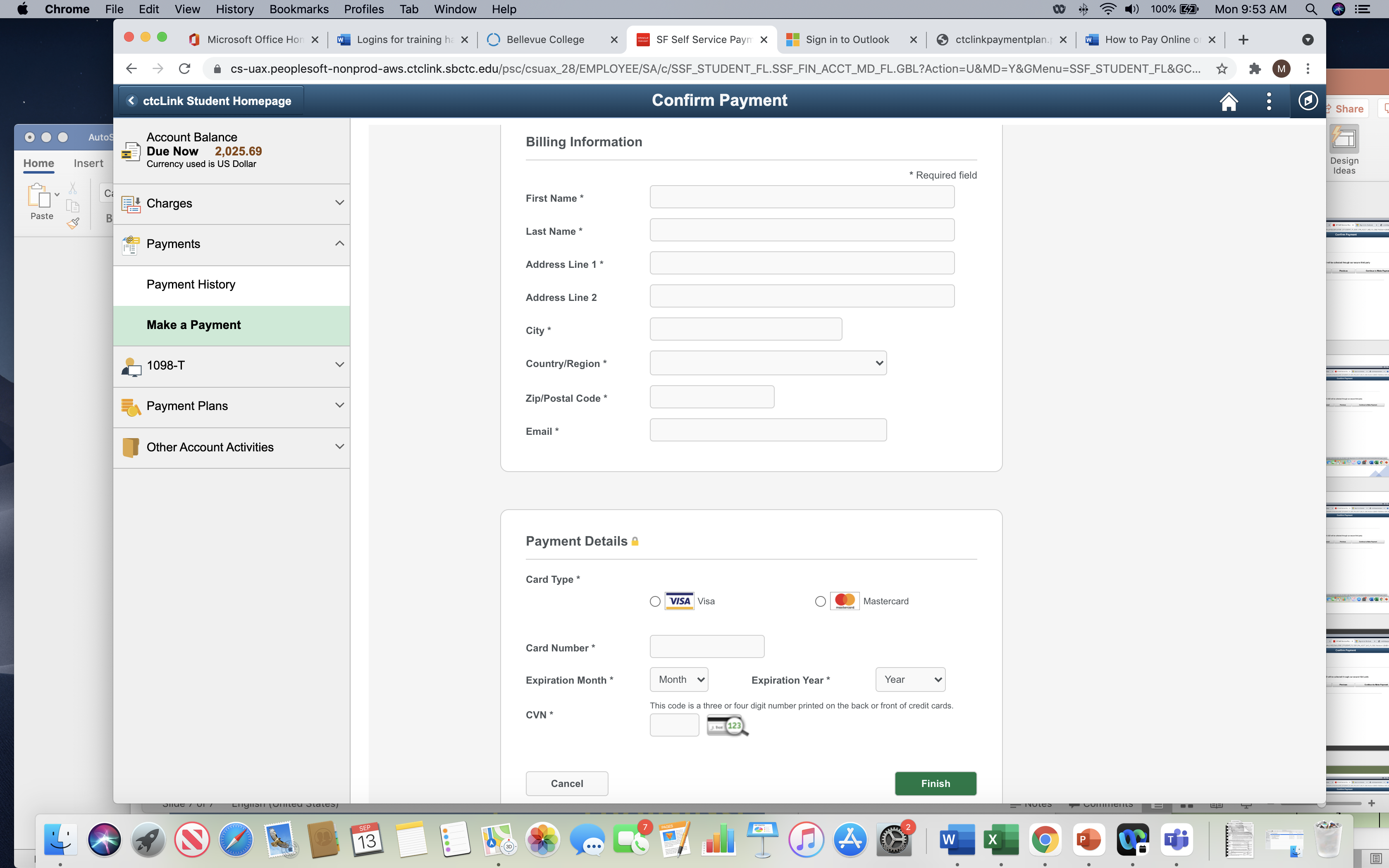 Payment is now complete and is shown in Payment History.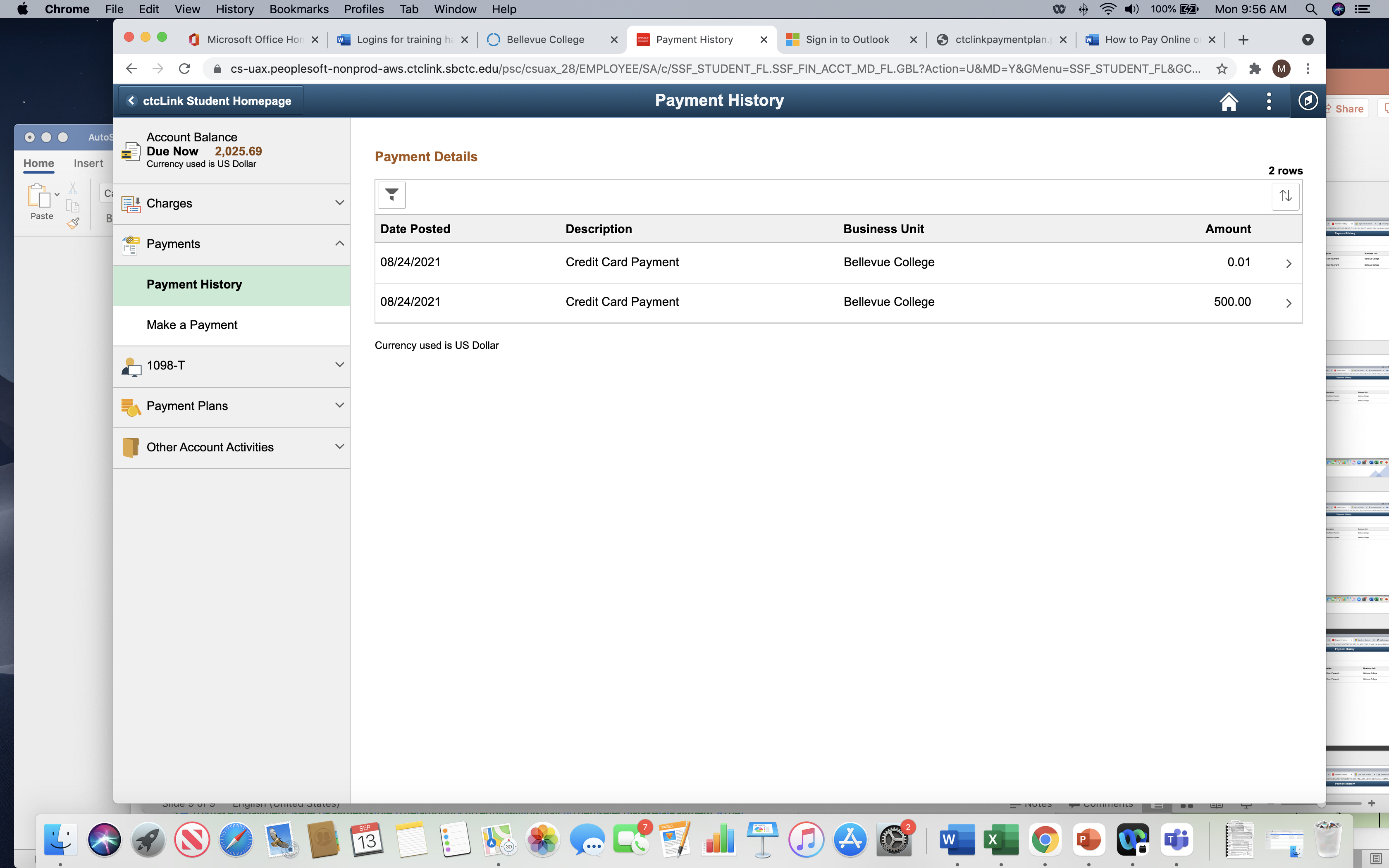 If you have questions or edit suggestions to this document, please contact Steve Downing.